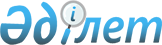 И.Б.Сартаевты Қазақстан Республикасы "Сырбар" Сыртқы барлау қызметінің директоры қызметіне тағайындау туралыҚазақстан Республикасы Президентінің 2018 жылғы 27 қыркүйектегі № 760 Жарлығы
      Исатай Бақтиярұлы Сартаев Қазақстан Республикасы "Сырбар" Сыртқы барлау қызметінің директоры болып тағайындалсын.
					© 2012. Қазақстан Республикасы Әділет министрлігінің «Қазақстан Республикасының Заңнама және құқықтық ақпарат институты» ШЖҚ РМК
				
      Қазақстан Республикасының
Президенті

Н.НАЗАРБАЕВ
